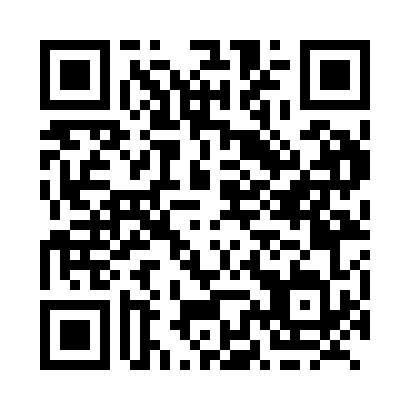 Prayer times for Capucins, Quebec, CanadaWed 1 May 2024 - Fri 31 May 2024High Latitude Method: Angle Based RulePrayer Calculation Method: Islamic Society of North AmericaAsar Calculation Method: HanafiPrayer times provided by https://www.salahtimes.comDateDayFajrSunriseDhuhrAsrMaghribIsha1Wed3:195:0512:245:297:449:312Thu3:165:0412:245:307:469:343Fri3:145:0212:245:317:479:364Sat3:115:0012:245:327:499:385Sun3:094:5912:245:337:509:406Mon3:074:5712:245:347:519:437Tue3:044:5612:245:347:539:458Wed3:024:5412:245:357:549:479Thu2:594:5312:245:367:569:4910Fri2:574:5112:245:377:579:5211Sat2:554:5012:245:387:599:5412Sun2:524:4812:245:398:009:5613Mon2:504:4712:245:398:019:5914Tue2:484:4512:245:408:0310:0115Wed2:454:4412:245:418:0410:0316Thu2:434:4312:245:428:0510:0617Fri2:414:4212:245:438:0710:0818Sat2:394:4012:245:438:0810:1019Sun2:364:3912:245:448:0910:1320Mon2:344:3812:245:458:1110:1521Tue2:324:3712:245:468:1210:1722Wed2:304:3612:245:468:1310:1923Thu2:304:3512:245:478:1410:1924Fri2:294:3412:245:488:1510:2025Sat2:294:3312:245:498:1710:2126Sun2:284:3212:255:498:1810:2127Mon2:284:3112:255:508:1910:2228Tue2:284:3012:255:518:2010:2229Wed2:274:2912:255:518:2110:2330Thu2:274:2912:255:528:2210:2431Fri2:274:2812:255:528:2310:24